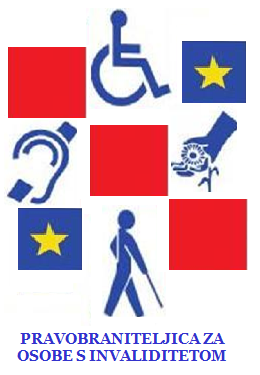 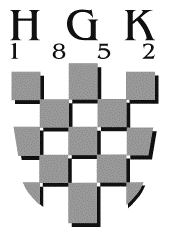 Zapošljavanje i rad osoba s invaliditetom – prilika, a ne namet24.  svibnja 2017. (srijeda) ,  od 11,00 – 12,30 satiRestoran CocktailSisak , A. Starčevića 27Organizatori:	Ured pravobraniteljice za osobe s invaliditetom i Hrvatska gospodarska komoraPROGRAM10:45 – 11:00        Dolazak sudionika 11:00 – 11:10	Pozdravni i uvodni govori 									             Boris Mesarić, predsjednik HGK-Županijske komore Sisak                                Davorko Vidović, savjetnik, Hrvatska gospodarska komora  				             Anka Slonjšak, pravobraniteljica za osobe s invaliditetomIzlaganja:11:10 – 11:20	Zašto je za podizanje konkurentnosti važno zapošljavati osobe s					 invaliditetom, Dario Karačić, Institut za razvoj tržišta rada11:20 - 11:30	Kvote i poticaji Zavoda za vještačenje, profesionalnu rehabilitaciju i                                   zapošljavanje osoba s invaliditetom i usluge Centra za profesionalnu rehabilitaciju, Natalija Krajnović, Ured pravobraniteljice za osobe s invaliditetom11:30 - 11:40	 Iskustva Hrvatskog zavoda za zapošljavanje, Marijana Grgin11:40 – 11:50         Iskustvo poslodavca, Ana Jakovina, Financijska agencija-FINA11:50 – 12:30          Rasprava 